Проверочная работа по разделу «Жизнь города и села» 2 класс        1 вариант1.Что такое экономика? Экономика – это…А)  промышленность;   б) хозяйство:   в) деньги2. Обведите продукцию сельского хозяйства: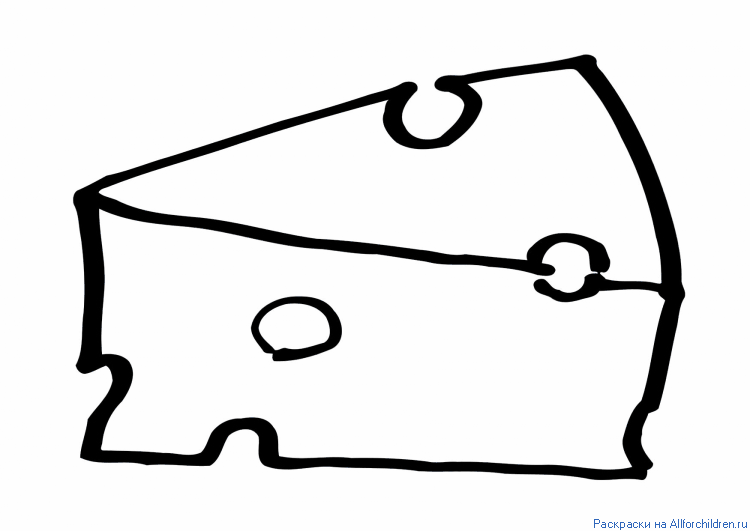 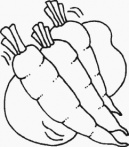 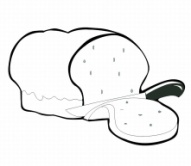 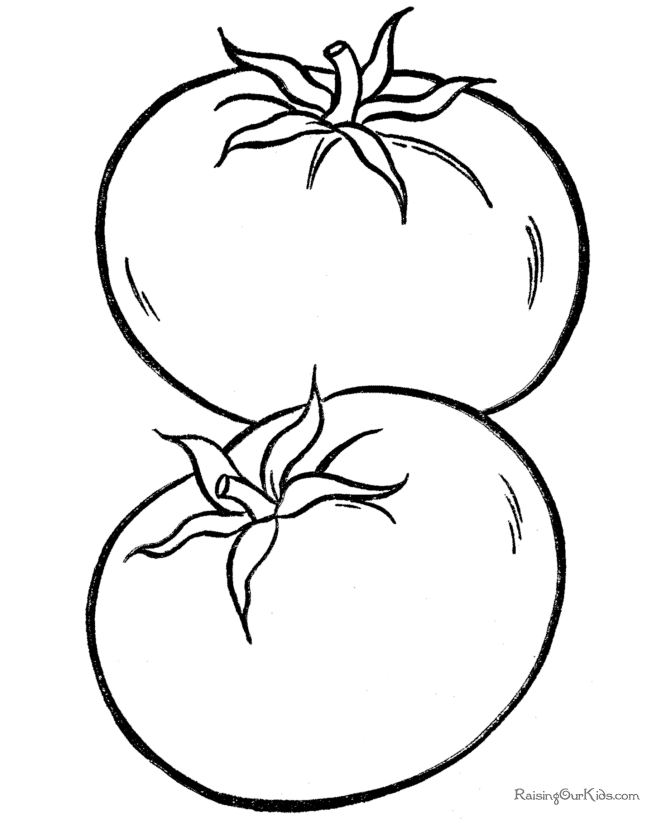 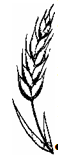 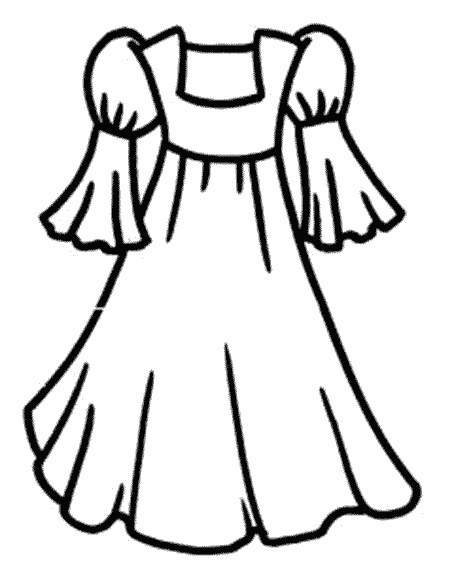 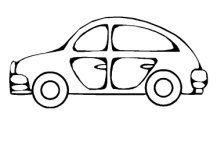 3.Подчеркни названия тех изделий, которые раньше были растениями:льняное полотенце, золотое украшение, стекло, хлопчатобумажная рубашка, глиняный кувшин, книга, железная сковорода, строительный кирпич.4.Заполни пропуск в схеме:дерево	древесина	____________	книга5. Приведи в пример названия трёх учреждений культуры: ____________________________________________________________________________________________________________________________________________________________6.Отгадай загадки о профессиях и напиши отгадки:У этой волшебницы,Этой художницы,Не кисти и краски,А гребень и ножницы.________________Спрятан здесь вопрос такой:Доктор с ниткой и иглойКак зовётся? ВспоминайИ быстрей ответ давай.________________7.Подчеркни в списке зимние явления природы:Листопад, гроза, снегопад, дождь, метель, мороз, оттепель, гололедица, туман, иней, цветение яблонь, вьюга.		8.О каком животном идёт речь, напиши.Этому животному легче всего прокормиться в зимнем лесу. Пищу он добывает в основном из-под снега. Выкапывает орехи, жёлуди, зелёную травку. Если при этом попадутся мышь, полёвка,    какие – нибудь насекомые, он и их съест. Кормится он днём, а ночью отдыхает.____________________________